РАСПОРЯЖЕНИЕГЛАВЫ РЕСПУБЛИКИ САХА (ЯКУТИЯ)ОБ УТВЕРЖДЕНИИ ПЛАНА МЕРОПРИЯТИЙ НА 2024 - 2026 ГОДЫПО РЕАЛИЗАЦИИ СТРАТЕГИИ ГОСУДАРСТВЕННОЙ ПОЛИТИКИРОССИЙСКОЙ ФЕДЕРАЦИИ В ОТНОШЕНИИ РОССИЙСКОГО КАЗАЧЕСТВАНА 2021 - 2030 ГОДЫ НА ТЕРРИТОРИИ РЕСПУБЛИКИ САХА (ЯКУТИЯ)В целях реализации Указа Президента Российской Федерации от 9 августа 2020 г. N 505 "Об утверждении Стратегии государственной политики Российской Федерации в отношении российского казачества на 2021 - 2030 годы", распоряжения Правительства Российской Федерации от 18 ноября 2023 г. N 3248-р "Об утверждении плана мероприятий на 2024 - 2026 годы по реализации Стратегии государственной политики Российской Федерации в отношении российского казачества на 2021 - 2030 годы":1. Утвердить прилагаемый план мероприятий на 2024 - 2026 годы по реализации Стратегии государственной политики Российской Федерации в отношении российского казачества на 2021 - 2030 годы на территории Республики Саха (Якутия) (далее - план).2. Определить Министерство по внешним связям и делам народов Республики Саха (Якутия) уполномоченным органом по реализации плана с представлением ежеквартальных докладов о ходе его исполнения Главе Республики Саха (Якутия), в Федеральное агентство по делам национальностей и аппарат полномочного представителя Президента Российской Федерации в Дальневосточном федеральном округе.3. Ответственным исполнителям не позднее 20 числа последнего месяца квартала представлять в уполномоченный орган по реализации Стратегии государственной политики Российской Федерации в отношении российского казачества на 2021 - 2030 годы на территории Республики Саха (Якутия) информацию о ходе реализации плана.4. Контроль исполнения настоящего распоряжения возложить на первого заместителя Председателя Правительства Республики Саха (Якутия) Борисова Д.А.ГлаваРеспублики Саха (Якутия)А.НИКОЛАЕВ22 января 2024 г.N 29-РГУтвержденраспоряжением ГлавыРеспублики Саха (Якутия)от 22 января 2024 г. N 29-РГПЛАНМЕРОПРИЯТИЙ НА 2024 - 2026 ГОДЫ ПО РЕАЛИЗАЦИИ СТРАТЕГИИГОСУДАРСТВЕННОЙ ПОЛИТИКИ РОССИЙСКОЙ ФЕДЕРАЦИИВ ОТНОШЕНИИ РОССИЙСКОГО КАЗАЧЕСТВА НА 2021 - 2030 ГОДЫНА ТЕРРИТОРИИ РЕСПУБЛИКИ САХА (ЯКУТИЯ)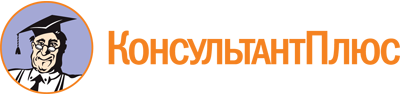 Распоряжение Главы РС(Я) от 22.01.2024 N 29-РГ
"Об утверждении плана мероприятий на 2024 - 2026 годы по реализации Стратегии государственной политики Российской Федерации в отношении российского казачества на 2021 - 2030 годы на территории Республики Саха (Якутия)"Документ предоставлен КонсультантПлюс

www.consultant.ru

Дата сохранения: 02.06.2024
 22 января 2024 г.N 29-РГNНаименование мероприятияСрок исполненияОтветственный исполнительНаправление реализации задачи СтратегииЦелевой показательИсточник финансирования1. Совершенствование механизма привлечения членов казачьих обществ к несению государственной или иной службы1. Совершенствование механизма привлечения членов казачьих обществ к несению государственной или иной службы1. Совершенствование механизма привлечения членов казачьих обществ к несению государственной или иной службы1. Совершенствование механизма привлечения членов казачьих обществ к несению государственной или иной службы1. Совершенствование механизма привлечения членов казачьих обществ к несению государственной или иной службы1. Совершенствование механизма привлечения членов казачьих обществ к несению государственной или иной службы1. Совершенствование механизма привлечения членов казачьих обществ к несению государственной или иной службы1.Разработка и принятие нормативных правовых актов исполнительных органов государственной власти Республики Саха (Якутия) и органов местного самоуправления Республики Саха (Якутия) по вопросам становления и развития государственной и иной службы российского казачества2024 - 2026 г.г.Министерство по внешним связям и делам народов Республики Саха (Якутия), исполнительные органы государственной власти Республики Саха (Якутия), органы местного самоуправления Республики Саха (Якутия) (по согласованию),Якутское окружное казачье общество "Якутский казачий полк" (по согласованию)Совершенствование правовых основ привлечения российского казачества к несению государственной или иной службы, в том числе разработка правовых механизмов привлечения российского казачества к участию в территориальной оборонеКоличество разработанных нормативных правовых актов-2.Организация и проведение мероприятий, связанных с подготовкой и проведением призыва членов войсковых казачьих обществ на военную службу, направлением их для ее прохождения в соединения и воинские части Вооруженных Сил Российской Федерации, комплектуемые членами казачьих обществЕжегодноЯкутское окружное казачье общество "Якутский казачий полк" (по согласованию), Военный комиссариат Республики Саха (Якутия) (по согласованию)Расширение привлечения российского казачества к выполнению задач по обеспечению безопасности и обороноспособности Российской Федерации путем прохождения членами войсковых казачьих обществ военной службы в Вооруженных Силах Российской Федерации, других войсках, воинских формированиях и органахКоличество членов войсковых казачьих обществ, призванных и направленных для прохождения военной службы в комплектуемые членами казачьих обществ воинские части Вооруженных Сил Российской Федерации-3.Заключение членами войсковых казачьих обществ, пребывающими в запасе, контрактов на прохождение военной службы в Вооруженных Силах Российской ФедерацииПостоянноЯкутское окружное казачье общество "Якутский казачий полк" (по согласованию), Военный комиссариат Республики Саха (Якутия) (по согласованию)Расширение привлечения российского казачества к выполнению задач по обеспечению безопасности и обороноспособности Российской Федерации путем прохождения членами войсковых казачьих обществ военной службы в Вооруженных Силах Российской Федерации, других войсках, воинских формированиях и органахКоличество членов войсковых казачьих обществ, пребывающих в запасе, заключивших контракты на прохождение военной службы в Вооруженных Силах Российской Федерации-4.Заключение членами войсковых казачьих обществ, пребывающими в запасе, контрактов о пребывании в мобилизационном людском резерве Вооруженных Сил Российской ФедерацииПостоянноЯкутское окружное казачье общество "Якутский казачий полк" (по согласованию), Военный комиссариат Республики Саха (Якутия) (по согласованию)Расширение привлечения российского казачества к выполнению задач по обеспечению безопасности и обороноспособности Российской Федерации путем прохождения членами войсковых казачьих обществ военной службы в Вооруженных Силах Российской Федерации, других войсках, воинских формированиях и органахКоличество членов войсковых казачьих обществ, пребывающих в запасе, заключивших контракты о пребывании в мобилизационном людском резерве Вооруженных Сил Российской Федерации-5.Проведение мероприятий по вопросам военно-патриотического воспитания казачьей молодежи2024 - 2026 г.г.Военный комиссариат Республики Саха (Якутия) (по согласованию), Министерство по делам молодежи и социальным коммуникациям Республики Саха (Якутия),Министерство образования и науки Республики Саха (Якутия),Якутское окружное казачье общество "Якутский казачий полк" (по согласованию), Якутская епархия Русской Православной Церкви (по согласованию), общественные объединения казаков Республики Саха (Якутия) (по согласованию)Расширение привлечения российского казачества к выполнению задач по обеспечению безопасности и обороноспособности Российской Федерации путем прохождения членами войсковых казачьих обществ военной службы в Вооруженных Силах Российской Федерации, других войсках, воинских формированиях и органахКоличество проведенных мероприятий; количество участников мероприятийВ пределах средств государственной программы Республики Саха (Якутия) "Реализация молодежной политики, патриотического воспитания граждан и развитие гражданского общества в Республике Саха (Якутия) на 2020 - 2024 годы", в пределах средств, предусмотренных в бюджетах муниципальных образований Республики Саха (Якутия)6.Привлечение членов казачьих обществ к несению военной службы в войсках национальной гвардии Российской Федерации2024 - 2026 г.г.Управление Федеральной службы войск национальной гвардии по Республике Саха (Якутия) (по согласованию), Якутское окружное казачье общество "Якутский казачий полк" (по согласованию), ДОСААФ России Республики Саха (Якутия) (по согласованию)Расширение привлечения российского казачества к выполнению задач по обеспечению безопасности и обороноспособности Российской Федерации путем прохождения членами войсковых казачьих обществ военной службы в Вооруженных Силах Российской Федерации, других войсках, воинских формированиях и органахКоличество членов казачьих обществ, привлекаемых для прохождения военной службы в войска национальной гвардии Российской Федерации-7.Призыв на военные сборы членов войсковых казачьих обществ, пребывающих в запасе Вооруженных Сил Российской ФедерацииЕжегодноЯкутское окружное казачье общество "Якутский казачий полк" (по согласованию), Военный комиссариат Республики Саха (Якутия) (по согласованию)Обеспечение участия членов войсковых казачьих обществ, пребывающих в запасе, в ежегодных военных сборахКоличество членов войсковых казачьих обществ, пребывающих в запасе, призванных на военные сборы в соответствии с ежегодными планами проведения военных сборов в Вооруженных Силах Российской Федерации-8.Первоначальная постановка на воинский учет казачьей молодежи в год достижения ими возраста 17 лет и старших возрастов, ранее не поставленных на воинский учет2024 - 2026 г.г.Военный комиссариат Республики Саха (Якутия) (по согласованию),Якутское окружное казачье общество "Якутский казачий полк" (по согласованию), общественные объединения казаков Республики Саха (Якутия) (по согласованию)Расширение привлечения российского казачества к выполнению задач по обеспечению безопасности и обороноспособности Российской Федерации путем прохождения членами войсковых казачьих обществ военной службы в Вооруженных Силах Российской Федерации, других войсках, воинских формированиях и органахКоличество человек из числа представителей казачьей молодежи войсковых казачьих обществ, поставленных на первоначальный воинский учет-9.Участие в мониторинге востребованности членов казачьих обществ на государственной и иной службе российского казачества, к которой привлекаются члены казачьих обществ, в соответствии с постановлением Правительства Российской Федерации от 26 февраля 2010 г. N 93 "О видах государственной или иной службы, к которой привлекаются члены хуторских, станичных, городских, районных (юртовых), окружных (отдельских) и войсковых казачьих обществ" (по каждому виду службы)2024 - 2026 г.г.Министерство по внешним связям и делам народов Республики Саха (Якутия), Министерство внутренних дел по Республике Саха (Якутия) (по согласованию), Главное управление Министерства Российской Федерации по делам гражданской обороны, чрезвычайным ситуациям и ликвидации последствий стихийных бедствий по Республике Саха (Якутия) (по согласованию), Министерство экологии, природопользования и лесного хозяйства Республики Саха (Якутия), Управление Министерства юстиции Российской Федерации по Республике Саха (Якутия) (по согласованию),ДОСААФ России Республики Саха (Якутия) (по согласованию),Якутское окружное казачье общество "Якутский казачий полк" (по согласованию)Расширение привлечения российского казачества в соответствии с законодательством Российской Федерации к несению государственной или иной службы, к содействию государственным и муниципальным органам в осуществлении их полномочий, в том числе к участию: в охране общественного порядка; в защите государственной границы Российской Федерации; в мероприятиях по гражданской обороне; в мероприятиях по предупреждению и ликвидации чрезвычайных ситуаций и ликвидации последствий стихийных бедствий; в обеспечении пожарной безопасности, отработке совместных действий с пожарно-спасательными подразделениями, в том числе при проведении пожарно-тактических учений и занятий в рамках пожарно-спасательных гарнизонов; в мероприятиях по охране и защите лесов от пожаров и иного негативного воздействия, охране объектов животного мира, в других мероприятиях, направленных на обеспечение экологической безопасности, сохранение и восстановление природной среды; в мероприятиях, направленных на укрепление гражданского единства, гармонизацию межнациональных (межэтнических) отношений, профилактику экстремизма и предупреждение конфликтов на национальной и религиозной почве; в охране объектов культурного наследияКоличество членов казачьих обществ, привлекаемых федеральными органами исполнительной власти, исполнительными органами субъектов Российской Федерации, органами местного самоуправления муниципальных образований к государственной или иной службе российского казачества(по каждому виду службы)-10.Привлечение членов казачьих обществ к охране общественного порядка в соответствии с принятыми членами казачьих обществ обязательствами в соответствии с уставной деятельностью2024 - 2026 г.г.Министерство внутренних дел по Республике Саха (Якутия) (по согласованию), органы местного самоуправления Республики Саха (Якутия) (по согласованию),Якутское окружное казачье общество "Якутский казачий полк" (по согласованию)Расширение привлечения российского казачества в соответствии с законодательством Российской Федерации к несению государственной или иной службы, к содействию государственным и муниципальным органам в осуществлении их полномочийКоличество членов казачьих обществ, привлеченных к охране общественного порядка-11.Привлечение членов казачьих обществ к участию в мероприятиях по гражданской обороне в соответствии с принятыми членами казачьих обществ обязательствами по несению службыПостоянноГлавное управление Министерства Российской Федерации по делам гражданской обороны, чрезвычайным ситуациям и ликвидации последствий стихийных бедствий по Республике Саха (Якутия) (по согласованию), Министерство по внешним связям и делам народов Республики Саха (Якутия), Якутское окружное казачье общество "Якутский казачий полк" (по согласованию)Расширение привлечения российского казачества в соответствии с законодательством Российской Федерации к несению государственной или иной службы, к содействию государственным и муниципальным органам в осуществлении их полномочий, в том числе к участию: в охране общественного порядка; в защите государственной границы Российской Федерации; в мероприятиях по гражданской обороне; в мероприятиях по предупреждению и ликвидации чрезвычайных ситуаций и ликвидации последствий стихийных бедствий; в обеспечении пожарной безопасности, отработке совместных действий с пожарно-спасательными подразделениями, в том числе при проведении пожарно-тактических учений и занятий в рамках пожарно-спасательных гарнизонов; в мероприятиях по охране и защите лесов от пожаров и иного негативного воздействия, охране объектов животного мира, в других мероприятиях, направленных на обеспечение экологической безопасности, сохранение и восстановление природной среды; в мероприятиях, направленных на укрепление гражданского единства, гармонизацию межнациональных (межэтнических) отношений, профилактику экстремизма и предупреждение конфликтов на национальной и религиозной почве; в охранеКоличество членов казачьих обществ, привлеченных к участию в мероприятиях по гражданской обороне-12.Привлечение членов казачьих обществ, входящих в состав добровольной пожарной охраны, к реализации мероприятий по предупреждению и ликвидации чрезвычайных ситуаций и ликвидации последствий стихийных бедствий2024 - 2026 г.г.Министерство по делам гражданской обороны и обеспечению безопасности жизнедеятельности населения Республики Саха (Якутия),Главное управление Министерства Российской Федерации по делам гражданской обороны, чрезвычайным ситуациям и ликвидации последствий стихийных бедствий по Республике Саха (Якутия) (по согласованию),органы местного самоуправления Республики Саха (Якутия) (по согласованию),Якутское окружное казачье общество "Якутский казачий полк" (по согласованию)Расширение привлечения российского казачества в соответствии с законодательством Российской Федерации к несению государственной или иной службы, к содействию государственным и муниципальным органам в осуществлении их полномочий, в том числе к участию: в охране общественного порядка; в защите государственной границы Российской Федерации; в мероприятиях по гражданской обороне; в мероприятиях по предупреждению и ликвидации чрезвычайных ситуаций и ликвидации последствий стихийных бедствий; в обеспечении пожарной безопасности, отработке совместных действий с пожарно-спасательными подразделениями, в том числе при проведении пожарно-тактических учений и занятий в рамках пожарно-спасательных гарнизонов; в мероприятиях по охране и защите лесов от пожаров и иного негативного воздействия, охране объектов животного мира, в других мероприятиях, направленных на обеспечение экологической безопасности, сохранение и восстановление природной среды; в мероприятиях, направленных на укрепление гражданского единства, гармонизацию межнациональных (межэтнических) отношений, профилактику экстремизма и предупреждение конфликтов на национальной и религиозной почве; в охране объектов культурного наследияКоличество членов казачьих обществ, привлеченных к участию в мероприятиях по предупреждению и ликвидации чрезвычайных ситуаций и ликвидации последствий стихийных бедствий-13.Привлечение членов казачьих обществ к реализации мероприятий по обеспечению пожарной безопасности (тушение техногенных пожаров, тушение ландшафтных (природных) пожаров при угрозе населенным пунктам, участие в профилактических мероприятиях)2024 - 2026 г.г.Министерство по делам гражданской обороны и обеспечению безопасности жизнедеятельности населения Республики Саха (Якутия),Главное управление Министерства Российской Федерации по делам гражданской обороны, чрезвычайным ситуациям и ликвидации последствий стихийных бедствий по Республике Саха (Якутия) (по согласованию), Министерство экологии, природопользования и лесного хозяйства Республики Саха (Якутия), органы местного самоуправления Республики Саха (Якутия) (по согласованию),Якутское окружное казачье общество "Якутский казачий полк" (по согласованию)Расширение привлечения российского казачества в соответствии с законодательством Российской Федерации к несению государственной или иной службы, к содействию государственным и муниципальным органам в осуществлении их полномочий, в том числе к участию: в охране общественного порядка; в защите государственной границы Российской Федерации; в мероприятиях по гражданской обороне; в мероприятиях по предупреждению и ликвидации чрезвычайных ситуаций и ликвидации последствий стихийных бедствий; в обеспечении пожарной безопасности, отработке совместных действий с пожарно-спасательными подразделениями, в том числе при проведении пожарно-тактических учений и занятий в рамках пожарно-спасательных гарнизонов; в мероприятиях по охране и защите лесов от пожаров и иного негативного воздействия, охране объектов животного мира, в других мероприятиях, направленных на обеспечение экологической безопасности, сохранение и восстановление природной среды; в мероприятиях, направленных на укрепление гражданского единства, гармонизацию межнациональных (межэтнических) отношений, профилактику экстремизма и предупреждение конфликтов на национальной и религиозной почве; в охране объектов культурного наследияКоличество членов казачьих обществ, участвующих в реализации мероприятий по обеспечению пожарной безопасности-14.Привлечение членов казачьих обществ, входящих в состав добровольной пожарной охраны, к отработке совместных действий с пожарно-спасательными подразделениями при проведении пожарно-тактических учений и занятий в рамках пожарно-спасательных гарнизонов2024 - 2026 г.г.Министерство по делам гражданской обороны и обеспечению безопасности жизнедеятельности населения Республики Саха (Якутия),Главное управление Министерства Российской Федерации по делам гражданской обороны, чрезвычайным ситуациям и ликвидации последствий стихийных бедствий по Республике Саха (Якутия) (по согласованию),органы местного самоуправления Республики Саха (Якутия) (по согласованию),Якутское окружное казачье общество "Якутский казачий полк" (по согласованию)Расширение привлечения российского казачества в соответствии с законодательством Российской Федерации к несению государственной или иной службы, к содействию государственным и муниципальным органам в осуществлении их полномочий, в том числе к участию: в мероприятиях по предупреждению и ликвидации чрезвычайных ситуаций и ликвидации последствий стихийных бедствий; в обеспечении пожарной безопасности, отработке совместных действий с пожарно-спасательными подразделениями, в том числе при проведении пожарно-тактических учений и занятий в рамках пожарно-спасательных гарнизонов; в мероприятиях по охране и защите лесов от пожаров и иного негативного воздействия, охране объектов животного мира, в других мероприятиях, направленных на обеспечение экологической безопасности, сохранение и восстановление природной среды; в мероприятиях, направленных на укрепление гражданского единства, гармонизацию межнациональных (межэтнических) отношений, профилактику экстремизма и предупреждение конфликтов на национальной и религиозной почве; в охране объектов культурного наследияКоличество членов казачьих обществ, привлеченных к отработке совместных действий с пожарно-спасательными подразделениями при проведении пожарно-тактических учений и занятий в рамках пожарно-спасательных гарнизонов-15.Привлечение членов казачьих обществ к участию в мероприятиях, направленных на обеспечение природоохранной деятельности и экологической безопасности2024 - 2026 г.г.Министерство экологии, природопользования и лесного хозяйства Республики Саха (Якутия), органы местного самоуправления Республики Саха (Якутия) (по согласованию),Якутское окружное казачье общество "Якутский казачий полк" (по согласованию)Расширение привлечения российского казачества в соответствии с законодательством Российской Федерации к несению государственной или иной службы, к содействию государственным и муниципальным органам в осуществлении их полномочий, в том числе к участию: в охране общественного порядка; в защите государственной границы Российской Федерации; в мероприятиях по гражданской обороне; в мероприятиях по предупреждению и ликвидации чрезвычайных ситуаций и ликвидации последствий стихийных бедствий; в обеспечении пожарной безопасности, отработке совместных действий с пожарно-спасательными подразделениями, в том числе при проведении пожарно-тактических учений и занятий в рамках пожарно-спасательных гарнизонов; в мероприятиях по охране и защите лесов от пожаров и иного негативного воздействия, охране объектов животного мира, в других мероприятиях, направленных на обеспечение экологической безопасности, сохранение и восстановление природной среды; в мероприятиях, направленных на укрепление гражданского единства, гармонизацию межнациональных (межэтнических) отношений, профилактику экстремизма и предупреждение конфликтов на национальной и религиозной почве; в охране объектов культурного наследияКоличество членов казачьих обществ, привлеченных к участию в мероприятиях, направленных на обеспечение природоохранной деятельности и экологической безопасностиВ пределах средств, предусмотренных в бюджетах муниципальных образований Республики Саха (Якутия)16.Привлечение членов войсковых казачьих обществ к участию в мероприятиях по профилактике немедицинского потребления наркотических средств и психотропных веществ среди подростков и молодежи2024 - 2026 г.г.Министерство внутренних дел по Республике Саха (Якутия) (по согласованию), Якутское окружное казачье общество "Якутский казачий полк" (по согласованию)Обеспечение использования потенциала российского казачества в деятельности по профилактике немедицинского потребления наркотических средств и психотропных веществКоличество членов казачьих обществ, привлеченных к участию в мероприятиях по профилактике немедицинского потребления наркотических средств и психотропных веществ среди подростков и молодежи-17.Участие в формировании кадрового резерва войсковых казачьих обществ из числа молодежных казачьих объединений2024 - 2026 г.г.Якутское казачье окружное общество "Якутский казачий полк" (по согласованию), общественные объединения казаков Республики Саха (Якутия) (по согласованию)Содействие развитию системы кадрового обеспечения казачьих обществ в целях повышения эффективности несения членами казачьих обществ государственной или иной службы, в том числе: формирование единой системы управления кадрами казачьих обществ, включая создание кадрового резерва; содействие развитию системы подготовки кадров для казачьих обществ; содействие целевому обучению казаков с обязательством прохождения ими государственной или муниципальной службы после окончания обучения в течение определенного срока; обеспечение усиления мер противодействия коррупции в казачьих обществах, иных объединениях казаков; совершенствование порядка утверждения атаманов, присвоения чинов; совершенствование геральдического и наградного обеспечения деятельности казачьих обществ, в том числе создание и ведение геральдического регистра Всероссийского казачьего обществаКоличество членов казачьих обществ, включенных в кадровый резерв-18.Реализация мероприятий по развитию непрерывного образования российского казачества2024 - 2026 г.г.Министерство по внешним связям и делам народов Республики Саха (Якутия), Министерство образования и науки Республики Саха (Якутия),Министерство внутренних дел по Республике Саха (Якутия) (по согласованию), Главное управление Министерства Российской Федерации по делам гражданской обороны, чрезвычайным ситуациям и ликвидации последствий стихийных бедствий по Республике Саха (Якутия) (по согласованию), Министерство экологии, природопользования и лесного хозяйства Республики Саха (Якутия), органы местного самоуправления Республики Саха (Якутия) (по согласованию),Якутское окружное казачье общество "Якутский казачий полк" (по согласованию)Содействие развитию системы кадрового обеспечения казачьих обществ в целях повышения эффективности несения членами казачьих обществ государственной или иной службы, в том числе: формирование единой системы управления кадрами казачьих обществ, включая создание кадрового резерва; содействие развитию системы подготовки кадров для казачьих обществ; содействие целевому обучению казаков с обязательством прохождения ими государственной или муниципальной службы после окончания обучения в течение определенного срока; обеспечение усиления мер противодействия коррупции в казачьих обществах, иных объединениях казаков; совершенствование порядка утверждения атаманов, присвоения чинов; совершенствование геральдического и наградного обеспечения деятельности казачьих обществ, в том числе создание и ведение геральдического регистра Всероссийского казачьего обществаКоличество членов казачьих обществ, прошедших подготовку в системе непрерывного образования российского казачества-2. Поддержка взаимодействия между казачьими обществами и иными объединениями казаков2. Поддержка взаимодействия между казачьими обществами и иными объединениями казаков2. Поддержка взаимодействия между казачьими обществами и иными объединениями казаков2. Поддержка взаимодействия между казачьими обществами и иными объединениями казаков2. Поддержка взаимодействия между казачьими обществами и иными объединениями казаков2. Поддержка взаимодействия между казачьими обществами и иными объединениями казаков2. Поддержка взаимодействия между казачьими обществами и иными объединениями казаков19.Оказание содействия в участии казачьих обществ и иных казачьих объединений в ежегодном Всероссийском семинаре-совещании "Российское казачество"2024 - 2026 г.г.Министерство по внешним связям и делам народов Республики Саха (Якутия), Якутское окружное казачье общество "Якутский казачий полк" (по согласованию), общественные объединения казаков Республики Саха (Якутия) (по согласованию)Информационная и методическая поддержка сотрудничества между казачьими обществами и иными объединениями казаковКоличество участников семинара-совещанияВ пределах средств государственной программы Республики Саха (Якутия) "Укрепление общероссийской гражданской идентичности и этнокультурное развитие народов в Республике Саха (Якутия)"20.Оказание содействия в участии казачьих обществ и иных казачьих объединений во Всемирном конгрессе казаков2026 годМинистерство по внешним связям и делам народов Республики Саха (Якутия), Якутское окружное казачье общество "Якутский казачий полк" (по согласованию)Информационная и методическая поддержка сотрудничества между казачьими обществами и иными объединениями казаковКоличество участников конгрессаВ пределах средств государственной программы Республики Саха (Якутия) "Укрепление общероссийской гражданской идентичности и этнокультурное развитие народов в Республике Саха (Якутия)"21.Организация и проведение методических семинаров по вопросам участия казачьих обществ в конкурсах для получения грантов2024 - 2026 г.г.Якутское окружное казачье общество "Якутский казачий полк" (по согласованию), Министерство по внешним связям и делам народов Республики Саха (Якутия), Министерство по делам молодежи и социальным коммуникациям Республики Саха (Якутия),Министерство культуры и духовного развития Республики Саха (Якутия), Министерство образования и науки Республики Саха (Якутия)Содействие проведению совместных мероприятий казачьих обществ и иных объединений казаков, направленных на реализацию образовательных программ и проектов по сохранению и развитию культуры и традиций российского казачестваКоличество методических семинаров, количество участников семинаровВ пределах средств государственной программы Республики Саха (Якутия) "Развитие культуры в Республике Саха (Якутия) на 2020 - 2024 годы и на плановый период до 2026 года"22.Взаимодействие казачьих обществ с Государственным фондом поддержки участников специальной военной операции "Защитники Отечества" по вопросам организации и оказания поддержки и помощи лицам, указанным в подпункте "в" пункта 2 Указа Президента Российской Федерации от 3 апреля 2023 г. N 232 "О создании Государственного фонда поддержки участников специальной военной операции "Защитники Отечества", из числа казаковПостоянноМинистерство труда и социального развития Республики Саха (Якутия), филиал Государственного фонда по Республике Саха (Якутия) "Защитники Отечества" (по согласованию),Якутское окружное казачье общество "Якутский казачий полк" (по согласованию)Содействие реализации совместных социально ориентированных проектов, направленных на консолидацию российского казачества, в том числе связанных с возрождением станиц, хуторов и других мест исторического проживания российского казачества, устройством в семьи казаков детей-сирот и детей, оставшихся без попечения родителейКоличество обращений от членов казачьих обществ-23.Оказание гуманитарной помощи членам казачьих обществ и иных объединений казаков, участвующим (содействующим) в выполнении задач, возложенных на Вооруженные Силы Российской Федерации в период проведения специальной военной операцииПостоянноОрганы местного самоуправления Республики Саха (Якутия) (по согласованию),Якутское окружное казачье общество "Якутский казачий полк" (по согласованию)Содействие реализации совместных социально ориентированных проектов, направленных на консолидацию российского казачества, в том числе связанных с возрождением станиц, хуторов и других мест исторического проживания российского казачества, устройством в семьи казаков детей-сирот и детей, оставшихся без попечения родителейКоличество членов казачьих обществ, которым оказана помощь-24.Оказание помощи семьям членов казачьих обществ и иных объединений казаков, тяжело раненных или погибших в ходе проведения специальной военной операцииПостоянноОрганы местного самоуправления Республики Саха (Якутия) (по согласованию),Якутское окружное казачье общество "Якутский казачий полк" (по согласованию)Содействие реализации совместных социально ориентированных проектов, направленных на консолидацию российского казачества, в том числе связанных с возрождением станиц, хуторов и других мест исторического проживания российского казачества, устройством в семьи казаков детей-сирот и детей, оставшихся без попечения родителейКоличество семей казаков, которым оказана помощь-3. Содействие воспитанию подрастающего поколения в духе патриотизма, гражданской ответственности и готовности к служению Отечеству с опорой на духовно-нравственные основы и ценности российского казачества, обеспечение участия российского казачества в реализации государственной молодежной политики3. Содействие воспитанию подрастающего поколения в духе патриотизма, гражданской ответственности и готовности к служению Отечеству с опорой на духовно-нравственные основы и ценности российского казачества, обеспечение участия российского казачества в реализации государственной молодежной политики3. Содействие воспитанию подрастающего поколения в духе патриотизма, гражданской ответственности и готовности к служению Отечеству с опорой на духовно-нравственные основы и ценности российского казачества, обеспечение участия российского казачества в реализации государственной молодежной политики3. Содействие воспитанию подрастающего поколения в духе патриотизма, гражданской ответственности и готовности к служению Отечеству с опорой на духовно-нравственные основы и ценности российского казачества, обеспечение участия российского казачества в реализации государственной молодежной политики3. Содействие воспитанию подрастающего поколения в духе патриотизма, гражданской ответственности и готовности к служению Отечеству с опорой на духовно-нравственные основы и ценности российского казачества, обеспечение участия российского казачества в реализации государственной молодежной политики3. Содействие воспитанию подрастающего поколения в духе патриотизма, гражданской ответственности и готовности к служению Отечеству с опорой на духовно-нравственные основы и ценности российского казачества, обеспечение участия российского казачества в реализации государственной молодежной политики3. Содействие воспитанию подрастающего поколения в духе патриотизма, гражданской ответственности и готовности к служению Отечеству с опорой на духовно-нравственные основы и ценности российского казачества, обеспечение участия российского казачества в реализации государственной молодежной политики25.Обеспечение информационной и методической поддержки образовательных организаций, реализующих образовательные программы с учетом культурно-исторических традиций и ценностей российского казачестваПостоянноЯкутское окружное казачье общество "Якутский казачий полк" (по согласованию), Министерство по внешним связям и делам народов Республики Саха (Якутия), Главное управление Министерства Российской Федерации по делам гражданской обороны, чрезвычайным ситуациям и ликвидации последствий стихийных бедствий по Республике Саха (Якутия) (по согласованию), Министерство культуры и духовного развития Республики Саха (Якутия), Министерство образования и науки Республики Саха (Якутия)Поддержка деятельности образовательных организаций, реализующих образовательные программы с учетом культурно-исторических традиций и ценностей российского казачества, в том числе деятельности по подготовке педагогических кадровКоличество проведенных мероприятий, количество участников мероприятийВ пределах средств государственной программы Республики Саха (Якутия) "Развитие культуры в Республике Саха (Якутия) на 2020 - 2024 годы и на плановый период до 2026 года"26.Разработка новых и совершенствование имеющихся учебных и учебно-методических пособий по истории и культуре российского казачестваЕжегодноМинистерство культуры и духовного развития Республики Саха (Якутия), Министерство образования и науки Республики Саха (Якутия),Якутское окружное казачье общество "Якутский казачий полк" (по согласованию)Совершенствование имеющихся и издание новых учебных и учебно-методических пособий по истории и культуре российского казачества, духовно-нравственному воспитанию для общеобразовательных организаций - казачьих кадетских корпусов с учетом задачи по формированию общероссийской гражданской идентичностиКоличество разработанных учебников и учебно-методических пособий-27.Обеспечение участия парадных расчетов казачьих кадетских корпусов совместно с подразделениями Вооруженных Сил Российской Федерации в военных парадах и мероприятиях, посвященных дням славы русского оружия - дням воинской славы, иным датам2024 - 2026 г.г.Военный комиссариат Республики Саха (Якутия) (по согласованию), Министерство образования и науки Республики Саха (Якутия),Якутское окружное казачье общество "Якутский казачий полк" (по согласованию), общественные объединения казаков Республики Саха (Якутия) (по согласованию)Осуществление мероприятий, посвященных памятным датам истории России, дням славы русского оружия - дням воинской славы, иным датам, связанным с военной историей российского казачестваКоличество человек из числа членов войсковых казачьих обществ и воспитанников казачьих кадетских корпусов, принявших участие в военных парадах и прохождениях войск торжественным маршем-28.Обеспечение участия представителей Республики Саха (Якутия)" в международной научно-практической конференции "Казачество на службе Отечеству"2024 - 2026 г.г.Министерство по внешним связям и делам народов Республики Саха (Якутия), Министерство образования и науки Республики Саха (Якутия),Военный комиссариат Республики Саха (Якутия) (по согласованию),Якутское окружное казачье общество "Якутский казачий полк" (по согласованию)Осуществление мероприятий, посвященных памятным датам истории России, дням славы русского оружия - дням воинской славы, иным датам, связанным с военной историей российского казачестваКоличество участников конференции-29.Проведение совместных с казачьими обществами и иными объединениями казаков мероприятий, посвященных памятным датам истории России, дням славы русского оружия - дням воинской славы, а также иным датам, связанным с военной историей российского казачестваЕжегодноЯкутская епархия Русской Православной Церкви (по согласованию),Якутское окружное казачье общество "Якутский казачий полк" (по согласованию), общественные объединения казаков Республики Саха (Якутия) (по согласованию)Осуществление мероприятий, посвященных памятным датам истории России, дням славы русского оружия - дням воинской славы, иным датам, связанным с военной историей российского казачестваКоличество участников мероприятийВ пределах средств государственной программы Республики Саха (Якутия) "Развитие образования Республики Саха (Якутия) на 2020 - 2024 годы и на плановый период до 2026 года"30.Привлечение казачьей молодежи и членов войсковых казачьих обществ к проведению молодежно-патриотической акции "День призывника"2024 - 2026 г.г.Военный комиссариат Республики Саха (Якутия) (по согласованию),Якутское окружное казачье общество "Якутский казачий полк" (по согласованию), общественные объединения казаков Республики Саха (Якутия) (по согласованию)Проведение мероприятий, направленных на повышение престижа государственной службы среди казачьей молодежиКоличество членов войсковых казачьих обществ, привлеченных к проведению акции-31.Организация и проведение регионального этапа среди учащихся казачьих образовательных организаций и обеспечение участия победителей в заключительном (финальном) этапе Всероссийской военно-спортивной игры "Казачий сполох"2024 - 2026 г.г.Министерство образования и науки Республики Саха (Якутия),Министерство по физической культуре и спорту Республики Саха (Якутия), Министерство по внешним связям и делам народов Республики Саха (Якутия), органы местного самоуправления Республики Саха (Якутия) (по согласованию),Якутское окружное казачье общество "Якутский казачий полк" (по согласованию)Содействие популяризации физической культуры и спорта среди российского казачества, организации проведения регулярных физкультурных мероприятий и соревнований всех уровней, направленных на физическое развитие казачьей молодежи, привлечению российского казачества к участию в мероприятиях по реализации Всероссийского физкультурно-спортивного комплекса "Готов к труду и обороне"Количество участников военно-спортивной игрыВ пределах средств государственных программ Республики Саха (Якутия) "Развитие образования Республики Саха (Якутия) на 2020 - 2024 годы и на плановый период до 2026 года", "Развитие физической культуры и спорта в Республике Саха (Якутия) на 2020 - 2024 годы", "Укрепление общероссийской гражданской идентичности и этнокультурное развитие народов в Республике Саха (Якутия)"32.Оказание содействия в организации и проведении в Республике Саха (Якутия) физкультурных и спортивных мероприятий среди казачьей молодежи2024 - 2026 г.г.Министерство по физической культуре и спорту Республики Саха (Якутия), ДООСАФ России Республики Саха (Якутия) (по согласованию),Якутское окружное казачье общество "Якутский казачий полк" (по согласованию), общественные объединения казаков Республики Саха (Якутия) (по согласованию)Содействие популяризации физической культуры и спорта среди российского казачества, организации проведения регулярных физкультурных мероприятий и соревнований всех уровней, направленных на физическое развитие казачьей молодежи, привлечению российского казачества к участию в мероприятиях по реализации Всероссийского физкультурно-спортивного комплекса "Готов к труду и обороне"Количество проведенных мероприятий; количество участников мероприятийВ пределах средств государственной программы Республики Саха (Якутия) "Развитие физической культуры и спорта в Республике Саха (Якутия) на 2020 - 2024 годы"33.Организация и проведение регионального этапа среди членов казачьих обществ и обеспечение участия победителей в заключительном (финальном) этапе Всероссийского слета казачьей молодежи "Готов к труду и обороне"2024 - 2026 г.г.Министерство по физической культуре и спорту Республики Саха (Якутия), Якутское окружное казачье общество "Якутский казачий полк" (по согласованию), общественные объединения казаков Республики Саха (Якутия) (по согласованию)Содействие популяризации физической культуры и спорта среди российского казачества, организации проведения регулярных физкультурных мероприятий и соревнований всех уровней, направленных на физическое развитие казачьей молодежи, привлечению российского казачества к участию в мероприятиях по реализации Всероссийского физкультурно-спортивного комплекса "Готов к труду и обороне"Количество участников слетаВ пределах средств государственной программы Республики Саха (Якутия) "Развитие физической культуры и спорта в Республике Саха (Якутия) на 2020 - 2024 годы"34.Организация и проведение территориального (регионального, окружного) этапа среди команд казачьих обществ из числа учащихся казачьих образовательных организаций и обеспечение участия команды-победителя в заключительном (финальном) этапе Всероссийской спартакиады допризывной казачьей молодежи2024 - 2026 г.г.Министерство по физической культуре и спорту Республики Саха (Якутия), Министерство по делам молодежи и социальным коммуникациям Республики Саха (Якутия),ДООСАФ России Республики Саха (Якутия) (по согласованию),Якутское окружное казачье общество "Якутский казачий полк" (по согласованию), общественные объединения казаков Республики Саха (Якутия) (по согласованию)Содействие популяризации физической культуры и спорта среди российского казачества, организации проведения регулярных физкультурных мероприятий и соревнований всех уровней, направленных на физическое развитие казачьей молодежи, привлечению российского казачества к участию в мероприятиях по реализации Всероссийского физкультурно-спортивного комплекса "Готов к труду и обороне"Количество участников спартакиадыВ пределах средств государственных программ Республики Саха (Якутия) "Развитие физической культуры и спорта в Республике Саха (Якутия) на 2020 - 2024 годы", "Реализация молодежной политики, патриотического воспитания граждан и развитие гражданского общества в Республике Саха (Якутия) на 2020 - 2024 годы"35.Проведение серии научно-исследовательских работ в отношении российского казачества и его современной роли в обществеЕжегодноМинистерство по внешним связям и делам народов Республики Саха (Якутия), Министерство образования и науки Республики Саха (Якутия),Министерство по делам молодежи и социальным коммуникациям Республики Саха (Якутия),Якутское окружное казачье общество "Якутский казачий полк" (по согласованию)Содействие научному изучению истории российского казачества, противодействие фальсификации страниц истории России, связанных с российским казачеством; обеспечение проведения на постоянной основе социологических и научных исследований, осуществления иной информационно-аналитической деятельности по вопросам развития российского казачества, взаимодействия при осуществлении информационно-аналитической деятельности со Всероссийским казачьим обществомКоличество научно-исследовательских работВ пределах средств государственных программ Республики Саха (Якутия) "Развитие образования Республики Саха (Якутия) на 2020 - 2024 годы и на плановый период до 2026 года", "Реализация молодежной политики, патриотического воспитания граждан и развитие гражданского общества в Республике Саха (Якутия) на 2020 - 2024 годы"36.Проведение научно-практических конференций по изучению истории российского казачества разных периодов, обеспечение участия во всероссийских конференциях представителей Республики Саха (Якутия)2024 - 2026 г.г.Министерство по внешним связям и делам народов Республики Саха (Якутия), Министерство культуры и духовного развития Республики Саха (Якутия), Министерство образования и науки Республики Саха (Якутия),Якутское окружное казачье общество "Якутский казачий полк" (по согласованию), общественные объединения казаков Республики Саха (Якутия) (по согласованию)Содействие научному изучению истории российского казачества, противодействие фальсификации страниц истории России, связанных с российским казачествомКоличество проведенных конференций; количество участников конференцийВ пределах средств государственных программ Республики Саха (Якутия) "Укрепление общероссийской гражданской идентичности и этнокультурное развитие народов в Республике Саха (Якутия)", "Развитие культуры в Республике Саха (Якутия) на 2020 - 2024 годы и на плановый период до 2026 года", "Развитие образования Республики Саха (Якутия) на 2020 - 2024 годы и на плановый период до 2026 года"37.Оказание содействия в участии казачьих обществ и иных казачьих объединений в международной научно-практической конференции "Церковь и казачество: соработничество на благо Отечества" в рамках Международных образовательных Рождественских чтений2024 - 2026 г.г.Министерство по внешним связям и делам народов Республики Саха (Якутия), Якутское окружное казачье общество "Якутский казачий полк" (по согласованию), Якутская епархия Русской Православной Церкви (по согласованию)Содействие научному изучению истории российского казачества, противодействие фальсификации страниц истории России, связанных с российским казачествомКоличество участников конференцииВ пределах средств государственной программы Республики Саха (Якутия) "Укрепление общероссийской гражданской идентичности и этнокультурное развитие народов в Республике Саха (Якутия)"38.Оказание содействия в участии казачьих обществ и иных объединений казаков в историко-документальной выставке в рамках проекта "История казачества в истории России"2024 - 2026 г.г.Министерство культуры и духовного развития Республики Саха (Якутия), Министерство по внешним связям и делам народов Республики Саха (Якутия), Якутское окружное казачье общество "Якутский казачий полк" (по согласованию), общественные объединения казаков Республики Саха (Якутия) (по согласованию)Содействие научному изучению истории российского казачества, противодействие фальсификации страниц истории России, связанных с российским казачествомКоличество посетителей выставкиВ пределах средств государственных программ Республики Саха (Якутия) "Развитие культуры в Республике Саха (Якутия) на 2020 - 2024 годы и на плановый период до 2026 года", "Укрепление общероссийской гражданской идентичности и этнокультурное развитие народов в Республике Саха (Якутия)"39.Оказание содействия в проведении всероссийской научно-практической конференции в рамках проекта "История казачества в истории России"2024 - 2026 г.г.Министерство культуры и духовного развития Республики Саха (Якутия), Министерство по внешним связям и делам народов Республики Саха (Якутия), Якутское окружное казачье общество "Якутский казачий полк" (по согласованию), общественные объединения казаков Республики Саха (Якутия) (по согласованию)Содействие научному изучению истории российского казачества, противодействие фальсификации страниц истории России, связанных с российским казачествомКоличество участников конференцииВ пределах средств государственных программ Республики Саха (Якутия) "Развитие культуры в Республике Саха (Якутия) на 2020 - 2024 годы и на плановый период до 2026 года", "Укрепление общероссийской гражданской идентичности и этнокультурное развитие народов в Республике Саха (Якутия)"40.Обеспечение участия представителей Якутского окружного казачьего общества "Якутский казачий полк" в Евразийском форуме казачьей молодежи "Казачье единство"2024 - 2026 г.г.Министерство по внешним связям и делам народов Республики Саха (Якутия), Министерство по делам молодежи и социальным коммуникациям Республики Саха (Якутия),Министерство образования и науки Республики Саха (Якутия),Якутское окружное казачье общество "Якутский казачий полк" (по согласованию), Якутская епархия Русской Православной Церкви (по согласованию)Содействие личностному и профессиональному развитию руководителей и лидеров казачьих молодежных организацийКоличество участников форумаВ пределах средств государственных программ Республики Саха (Якутия) "Укрепление общероссийской гражданской идентичности и этнокультурное развитие народов в Республике Саха (Якутия)", "Реализация молодежной политики, патриотического воспитания граждан и развитие гражданского общества в Республике Саха (Якутия) на 2020 - 2024 годы", "Развитие образования Республики Саха (Якутия) на 2020 - 2024 годы и на плановый период до 2026 года"41.Оказание консультационной поддержки казачьим обществам и иным объединениям казаков, реализующим социально ориентированные проекты, в конкурсах на получение грантов Президента Российской Федерации и иных грантов, организуемых федеральными органами исполнительной власти, исполнительными органами государственной власти Республики Саха (Якутия), органами муниципальных образований Республики Саха (Якутия)2024 - 2026 г.г.Министерство по внешним связям и делам народов Республики Саха (Якутия), Министерство по делам молодежи и социальным коммуникациям Республики Саха (Якутия),Министерство образования и науки Республики Саха (Якутия),Министерство культуры и духовного развития Республики Саха (Якутия), органы местного самоуправления Республики Саха (Якутия) (по согласованию),Якутское окружное казачье общество "Якутский казачий полк" (по согласованию), общественные объединения казаков Республики Саха (Якутия) (по согласованию)Привлечение казачьих обществ и иных объединений казаков к участию в конкурсах на предоставление грантов Президента Российской Федерации и иных грантов, предоставляемых из средств федерального бюджета, бюджетов субъектов Российской Федерации и бюджетов муниципальных образований, в целях поддержки социально ориентированных инициатив казачьих обществ и иных объединений казаковКоличество проведенных мероприятийВ пределах средств государственных программ Республики Саха (Якутия) "Укрепление общероссийской гражданской идентичности и этнокультурное развитие народов в Республике Саха (Якутия)", "Реализация молодежной политики, патриотического воспитания граждан и развитие гражданского общества в Республике Саха (Якутия) на 2020 - 2024 годы", "Развитие образования Республики Саха (Якутия) на 2020 - 2024 годы и на плановый период до 2026 года", "Развитие культуры в Республике Саха (Якутия) на 2020 - 2024 годы и на плановый период до 2026 года", в пределах средств, предусмотренных в бюджетах муниципальных образований Республики Саха (Якутия)42.Оказание содействия в проведении Всероссийского конкурса на звание "Лучший казачий класс"ЕжегодноМинистерство и образования и науки Республики Саха (Якутия),Министерство по делам молодежи и социальным коммуникациям Республики Саха (Якутия),Якутское окружное казачье общество "Якутский казачий полк" (по согласованию), органы местного самоуправления Республики Саха (Якутия) (по согласованию)Поддержка деятельности образовательных организаций, реализующих образовательные программы с учетом культурно-исторических традиций и ценностей российского казачества, в том числе деятельности по подготовке педагогических кадровКоличество образовательных организаций, принявших участие в конкурсеВ пределах средств государственных программ Республики Саха (Якутия) "Развитие образования Республики Саха (Якутия) на 2020 - 2024 годы и на плановый период до 2026 года", "Реализация молодежной политики, патриотического воспитания граждан и развитие гражданского общества в Республике Саха (Якутия) на 2020 - 2024 годы"43.Оказание содействия созданию и развитию казачьих молодежных центров военно-патриотического воспитания и подготовки казачьей молодежи к военной службе2024 - 2026 г.г.Военный комиссариат Республики Саха (Якутия) (по согласованию), Министерство по делам молодежи и социальным коммуникациям Республики Саха (Якутия),Якутское окружное казачье общество "Якутский казачий полк" (по согласованию), Якутская епархия Русской Православной Церкви (по согласованию), общественные объединения казаков Республики Саха (Якутия) (по согласованию), органы местного самоуправления Республики Саха (Якутия) (по согласованию)Содействие казачьим молодежным центрам, созданным в местах компактного проживания членов казачьих обществ и иных объединений казаков, в осуществлении ими деятельности, направленной на развитие казачьих военно-патриотических и военно-спортивных лагерей, а также деятельности по военно-патриотическому воспитанию казачьей молодежи на основе культурно-исторических традиций и ценностей российского казачестваКоличество казачьих молодежных центров военно-патриотического воспитания и подготовки казачьей молодежи к военной службеВ пределах средств государственной программы Республики Саха (Якутия) "Реализация молодежной политики, патриотического воспитания граждан и развитие гражданского общества в Республике Саха (Якутия) на 2020 - 2024 годы", в пределах средств, предусмотренных в бюджетах муниципальных образований Республики Саха (Якутия)44.Проведение Всероссийского форума (слета) казачьей молодежи2024 - 2026 г.г.Министерство по делам молодежи и социальным коммуникациям Республики Саха (Якутия),Якутское окружное казачье общество "Якутский казачий полк" (по согласованию), общественные объединения казаков Республики Саха (Якутия) (по согласованию)Привлечение казачьих молодежных организаций к участию в мероприятиях по реализации государственной молодежной политики Российской ФедерацииКоличество участников форумаВ пределах средств государственной программы Республики Саха (Якутия) "Реализация молодежной политики, патриотического воспитания граждан и развитие гражданского общества в Республике Саха (Якутия) на 2020 - 2024 годы"45.Реализация комплекса мероприятий по популяризации наследия российского казачества, сохранению и поддержанию историко-культурных объектовПостоянноМинистерство культуры и духовного развития Республики Саха (Якутия), Министерство инноваций, цифрового развития и инфокоммуникационных технологий Республики Саха (Якутия),Якутское окружное казачье общество "Якутский казачий полк" (по согласованию), общественные объединения казаков Республики Саха (Якутия) (по согласованию)Содействие российскому казачеству в проведении патриотических акций, в том числе связанных с обустройством памятников и мест захоронения воинов, погибших при защите ОтечестваКоличество участников мероприятийВ пределах средств государственных программ Республики Саха (Якутия) "Развитие информационного общества на 2024 - 2026 годы", "Развитие культуры в Республике Саха (Якутия) на 2020 - 2024 годы и на плановый период до 2026 года"4. Содействие сохранению и развитию культуры российского казачества4. Содействие сохранению и развитию культуры российского казачества4. Содействие сохранению и развитию культуры российского казачества4. Содействие сохранению и развитию культуры российского казачества4. Содействие сохранению и развитию культуры российского казачества4. Содействие сохранению и развитию культуры российского казачества4. Содействие сохранению и развитию культуры российского казачества46.Проведение регионального этапа и обеспечение участия победителей в заключительном гала-концерте Всероссийского фольклорного конкурса "Казачий круг"2024 - 2026 г.г.Министерство по внешним связям и делам народов Республики Саха (Якутия), Министерство образования и науки Республики Саха (Якутия),Министерство культуры и духовного развития Республики Саха (Якутия), Якутское окружное казачье общество "Якутский казачий полк" (по согласованию), органы местного самоуправления Республики Саха (Якутия) (по согласованию)Поддержка деятельности, направленной на сохранение и развитие казачьей культуры, в том числе деятельности по проведению фестивалей, конкурсов, семинаров-практикумов, мастер-классов, концертов, гастролей творческих казачьих коллективов, выставок, фольклорно-этнографических экспедиций и других мероприятийКоличество участников конкурса; количество зрителейВ пределах средств государственных программ Республики Саха (Якутия) "Укрепление общероссийской гражданской идентичности и этнокультурное развитие народов в Республике Саха (Якутия)", "Развитие культуры в Республике Саха (Якутия) на 2020 - 2024 годы и на плановый период до 2026 года"47.Участие в мероприятиях Министерства культуры Российской Федерации в сфере казачьей культуры2024 - 2026 г.г.Министерство культуры и духовного развития Республики Саха (Якутия), Якутское окружное казачье общество "Якутский казачий полк" (по согласованию), общественные объединения казаков Республики Саха (Якутия) (по согласованию)Поддержка деятельности, направленной на сохранение и развитие казачьей культуры, в том числе деятельности по проведению фестивалей, конкурсов, семинаров-практикумов, мастер-классов, концертов, гастролей творческих казачьих коллективов, выставок, фольклорно-этнографических экспедиций и других мероприятийКоличество проведенных мероприятий; количество участников мероприятийВ пределах средств государственной программы Республики Саха (Якутия) "Развитие культуры в Республике Саха (Якутия) на 2020 - 2024 годы и на плановый период до 2026 года"48.Привлечение творческих казачьих коллективов и исполнителей к участию в культурно-просветительских проектах, информационно-агитационных акциях и других мероприятиях2024 - 2026 г.г.Министерство культуры и духовного развития Республики Саха (Якутия), Министерство по внешним связям и делам народов Республики Саха (Якутия), Якутское окружное казачье общество "Якутский казачий полк" (по согласованию)Содействие расширению участия творческих казачьих коллективов в мероприятиях, направленных на укрепление единства российской нации, сохранение и развитие культуры народов Российской ФедерацииКоличество проведенных мероприятийВ пределах средств государственных программ Республики Саха (Якутия) "Развитие культуры в Республике Саха (Якутия) на 2020 - 2024 годы и на плановый период до 2026 года", "Укрепление общероссийской гражданской идентичности и этнокультурное развитие народов в Республике Саха (Якутия)"49.Мониторинг состояния казачьей культуры в Республике Саха (Якутия)1 раз в 2 года (начиная с 2024 года)Министерство культуры и духовного развития Республики Саха (Якутия)Оказание организационной, информационной, консультативной, методической поддержки деятельности казачьих обществ и иных объединений казаков в сфере культурыКоличество проведенных мероприятий-50.Проведение международного фестиваля "Казачья станица Москва"Ежегодно, III кварталМинистерство культуры и духовного развития Республики Саха (Якутия), Министерство по внешним связям и делам народов Республики Саха (Якутия), Якутское окружное казачье общество "Якутский казачий полк" (по согласованию)Содействие привлечению творческих казачьих коллективов - носителей самобытной казачьей культуры к участию в современных культурно-просветительских проектах, информационно-агитационных акциях и других мероприятияхКоличество казачьих обществ, принявших участие в международном фестивалеВ пределах средств государственных программ Республики Саха (Якутия) "Развитие культуры в Республике Саха (Якутия) на 2020 - 2024 годы и на плановый период до 2026 года", "Укрепление общероссийской гражданской идентичности и этнокультурное развитие народов в Республике Саха (Якутия)"5. Поддержка социально-экономического развития российского казачества5. Поддержка социально-экономического развития российского казачества5. Поддержка социально-экономического развития российского казачества5. Поддержка социально-экономического развития российского казачества5. Поддержка социально-экономического развития российского казачества5. Поддержка социально-экономического развития российского казачества5. Поддержка социально-экономического развития российского казачества51.Мониторинг мер государственной поддержки казачьих обществ и иных объединений казаков в рамках законодательства Российской ФедерацииЕжегодноМинистерство по внешним связям и делам народов Республики Саха (Якутия), Якутское окружное казачье общество "Якутский казачий полк" (по согласованию)Привлечение казачьих обществ и иных объединений казаков к реализации государственных и муниципальных программ и проектов--6. Совершенствование информационного обеспечения взаимодействия органов государственной власти и органов местного самоуправления с казачьими обществами, расширение информирования общественности о деятельности российского казачества6. Совершенствование информационного обеспечения взаимодействия органов государственной власти и органов местного самоуправления с казачьими обществами, расширение информирования общественности о деятельности российского казачества6. Совершенствование информационного обеспечения взаимодействия органов государственной власти и органов местного самоуправления с казачьими обществами, расширение информирования общественности о деятельности российского казачества6. Совершенствование информационного обеспечения взаимодействия органов государственной власти и органов местного самоуправления с казачьими обществами, расширение информирования общественности о деятельности российского казачества6. Совершенствование информационного обеспечения взаимодействия органов государственной власти и органов местного самоуправления с казачьими обществами, расширение информирования общественности о деятельности российского казачества6. Совершенствование информационного обеспечения взаимодействия органов государственной власти и органов местного самоуправления с казачьими обществами, расширение информирования общественности о деятельности российского казачества6. Совершенствование информационного обеспечения взаимодействия органов государственной власти и органов местного самоуправления с казачьими обществами, расширение информирования общественности о деятельности российского казачества52.Реализация мероприятий по развитию электронной библиотеки казачества на платформе федеральной государственной информационной системы "Национальная электронная библиотека"ПостоянноМинистерство культуры и духовного развития Республики Саха (Якутия)Обеспечение разработки механизмов поддержки межведомственных информационных проектов, направленных на ознакомление общества с деятельностью российского казачества (экспозиции, выставки, создание электронной библиотеки казачества и другие подобные проекты), а также развитие этнотуризмаКоличество оцифрованных документов; количество приобретенных авторских правВ пределах средств государственной программы Республики Саха (Якутия) "Развитие культуры в Республике Саха (Якутия) на 2020 - 2024 годы и на плановый период до 2026 года"53.Организация и проведение мероприятий по популяризации деятельности российского казачества среди молодежиЕжегодноЯкутское окружное казачье общество "Якутский казачий полк" (по согласованию) при участии Министерства по делам молодежи и социальным коммуникациям Республики Саха (Якутия), Министерство образования и науки Республики Саха (Якутия)Содействие популяризации деятельности российского казачества, формированию благоприятного отношения к этой деятельности в обществеКоличество проведенных мероприятий; количество участников мероприятий из числа молодежиВ пределах средств государственных программ Республики Саха (Якутия) "Развитие образования Республики Саха (Якутия) на 2020 - 2024 годы и на плановый период до 2026 года", "Реализация молодежной политики, патриотического воспитания граждан и развитие гражданского общества в Республике Саха (Якутия) на 2020 - 2024 годы"54.Информационное сопровождение реализации Стратегии государственной политики Российской Федерации в отношении российского казачества на 2021 - 2030 годыПостоянноМинистерство инноваций, цифрового развития и инфокоммуникационных технологий Республики Саха (Якутия),Министерство по внешним связям и делам народов Республики Саха (Якутия), Министерство по делам молодежи и социальным коммуникациям Республики Саха (Якутия), Министерство образования и науки Республики Саха (Якутия),Министерство культуры и духовного развития Республики Саха (Якутия)Содействие популяризации деятельности российского казачества, формированию благоприятного отношения к этой деятельности в обществеКоличество публикаций в средствах массовой информации и информационно-телекоммуникационной сети Интернет-